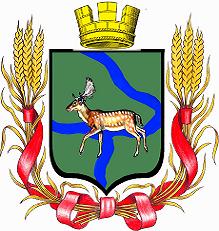 РОССИЙСКАЯ   ФЕДЕРАЦИЯДума  Еланского  городского  поселенияЕланского  муниципального  районаВолгоградской  областиРЕШЕНИЕ  № 96 / 15от  25  февраля  2016  годаО внесении изменений в Решение Думы Еланского городского поселения от 19 ноября 2015 года № 82/12 «Об установлении на территории Еланского городского поселения Еланского муниципального района Волгоградской области  земельного налога  на 2016 год»Рассмотрев Протест прокуратуры Еланского района от 22 января 2016 года № 7-48-2016 «на Решение Думы Еланского городского поселения № 82/12 от 19.11.2015 "Об установлении на территории Еланского городского поселения Еланского муниципального района Волгоградской области земельного налога на 2016 год"», и Ходатайство администрации Еланского городского поселения, руководствуясь Федеральным законом от 6 октября 2003 года № 131-ФЗ «Об общих принципах организации местного самоуправления в Российской Федерации» и Уставом Еланского городского поселения Еланского муниципального района Волгоградской области,Дума Еланского городского поселенияРешила:1. Внести изменения в Решение Думы Еланского городского поселения Еланского муниципального района Волгоградской области от 19 ноября 2015 года № 82/12 «Об установлении на территории Еланского городского поселения Еланского муниципального района Волгоградской области земельного налога на 2016 год».1.1. дополнить пункт 5 Решения Думы Еланского городского поселения от 19 ноября 2015 года № 82/12 «Об установлении на территории Еланского городского поселения Еланского муниципального района Волгоградской области земельного налога на 2016 год», абзацами следующего содержания:«- занятых некоммерческими организациями, созданными для осуществления управленческих, социально-культурных или иных функций некоммерческого характера, осуществляющих в качестве основной цели её деятельности образовательную деятельность по программам профессионального обучения;- занятыми муниципальными унитарными предприятиями, созданными органами местного самоуправления для осуществления следующ(их)его вид(ов)а деятельности: создание условий для обеспечения населения услугами торговли, общественного питания и бытового обслуживания.»1.2. пункт 6 Решения Думы Еланского городского поселения от 19 ноября 2015 года № 82/12 «Об установлении на территории Еланского городского поселения Еланского муниципального района Волгоградской области земельного налога на 2016 год», изложить в следующей редакции:«6. Установить сроки уплаты земельного налога для налогоплательщиков:- организаций в размере одной четвертой налоговой ставки процентной доли кадастровой стоимости земельного участка по состоянию на 1 января года, являющегося налоговым периодом не позднее 1 мая, 1 августа и 1 октября текущего календарного года. Налог, подлежащий уплате по истечении налогового периода, уплачивается не ранее 1 февраля и не позднее 1 апреля, следующего за истекшим налоговым периодом;- физических лиц уплачивающих налог на основании налогового уведомления не позднее 1 декабря года, следующего за истекшим налоговым периодом.Налог, подлежащий уплате по истечении налогового периода, уплачивается 1 декабря года, следующего за истекшим налоговым периодом.».2. Главе Еланского городского поселения Савину Н.А. в соответствии с Решением Думы Еланского городского поселения Еланского муниципального района Волгоградской области от 17 мая 2006 года № 62/10 «О порядке официального обнародования муниципальных правовых актов Еланского городского поселения», обнародовать данное Решение в газете "Еланские вести" с размещением на официальном сайте администрации Еланского городского поселения.Председатель ДумыЕланского городского поселения                               В.Ф.КорабельниковГлава Еланскогогородского поселения                                                  Н.А.Савин